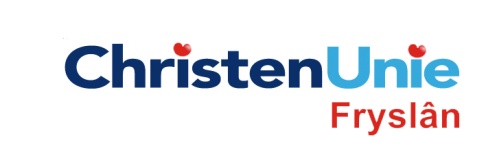 SCHRIFTELIJKE VRAGEN, ex artikel 39 Reglement van OrdeSCHRIFTELIJKE VRAGEN, ex artikel 39 Reglement van OrdeGericht aan college / GedeputeerdeCollege van GSInleidende toelichting(facultatief)In opdracht van de Stuurgroep Lauwersmeer is in 2012 het visiedocument ‘Koers voor het Lauwersmeer’ geschreven. De verschillende colleges van de  Provincies Groningen, Fryslân en de gemeenten Dongeradeel, Kollumerland c.a. en de Marne hebben deze visie gezamenlijk vastgesteld.In dit visiedocument onderschrijven de partijen dat het Nationaal Park Lauwersmeer grote potenties heeft, maar concluderen ook  dat ontwikkelingen nog mondjesmaat tot uitvoering komen. Het uitvoeringsprogramma 2013-2018 bevat concrete plannen om de recreatieve potenties van het Lauwersmeer beter te benutten. Belangrijk onderdeel daarvan is het Rondje Lauwersmeer; een integraal plan om fiets-, voet-  en vaarwegen in het Lauwersmeergebied beter op elkaar aan te sluiten. Ook wordt in het plan de entree naar het Lauwersmeergebied verbeterd en de relatie met het achterland versterkt. Met de uitvoering van de eerste fase van het Rondje Lauwersmeer (gepland in 2013/2014) is € 3,3 miljoen gemoeid. 2 miljoen moet door de provincies en gemeenten op tafel worden gelegd. Voor € 1,3 miljoen wordt een beroep gedaan op het Waddenfonds.De provincie Groningen Fryslân nemen beiden een leeuwendeel van de kosten hun hun rekening.  De drie gemeenten worden geacht € 166.000  bij te dragen, naast een budget van € 40.000 voor realisatie van Quick Wins en werkgeld.De Provincie Groningen heeft al in een vroeg stadium de financiële verplichting van € 166.000 van De Marne overgenomen. Door grote financiële krapte hebben de twee noordoost Friese gemeenten laten weten de benodigde € 166.000 niet bij elkaar te kunnen krijgen. Daardoor dreigt het hele plan voor het Lauwersmeer op de klippen te lopen. De ChristenUnie stelt daarom de volgende vragen:Vraag / vragenHoe belangrijk vindt u het dat het Rondje Lauwersmeer wordt uitgevoerd?Kunt u schetsen wat het risico is met betrekking tot de uitvoering van het totale project als de benodigde € 332.000 (2x€166.000) niet op tafel komt?Uit informatie die wij kregen leiden we af dat het Rondje Lauwersmeer niet of sterk versoberd wordt uitgevoerd zonder de bijdragen van Kollumerland c.a. en Dongeradeel. Wat vindt u daarvan?In hoeverre is de bijdrage uit het Waddenfonds afhankelijk van de regionale bijdragen?Blijft de hoogte van de bijdrage uit het Waddenfonds gelijk, ook als de regionale bijdrage kleiner wordt? Zo nee, wat blijft er dan over van de bijdrage van het Waddenfonds?Welke mogelijkheden heeft u om Dongeradeel en Kollumerland c.a. te helpen hun financiële verplichting inzake het Rondje Lauwersmeer na te komen?De Provincie Groningen heeft al in een vroeg stadium de financiële verplichting van de gemeente De Marne overgenomen, vanwege de financiële situatie van deze gemeente.  Welke reden heeft u om dat niet te doen voor de twee Friese gemeenten?De Provincie Fryslân vraagt cofinanciering van de gemeenten voor de uitvoering van het Rondje Lauwersmeer. In hoeverre bent u bereid het proces- en werkgeld van beide gemeenten als cofinanciering aan te merken?Is het in dat geval mogelijk een grotere provinciale financiële bijdrage te doen om de begroting van het project sluitend te maken?Welke financieringsmogelijkheden zijn er verder die ruimte geven aan de beide gemeenten. We denken dan bijvoorbeeld aan een achtergestelde lening. Maar zijn er misschien nog andere mogelijkheden?Indiener(s)(fractie / naam / handtekening)ChristenUnie, Anja HagaDatumd.d. 12-09-2013